Premio Estatal de Innovación, Ciencia y Tecnología Jalisco 2023Anexo FCategoría: TecnologíaTítulo de la candidatura:Nombre completo del representante de candidatura:Datos de contacto:
Correo electrónico:Número de teléfono:Instrucciones:Este anexo consta de dos partes, una Carta Bajo Protesta de Decir la Verdad, en la cual hace constar que la información presentada es auténtica, y el documento de candidatura, donde se realiza la exposición sustancial de la aportación de la candidatura. Por favor complete este documento lo más apegado a la estructura que se describe, esto con el fin de que los candidatos presenten una evidencia lo más uniforme posible y sea de apoyo para los evaluadores. Recuerde que en esta categoría se llenan los anexos TRL e IRL,  puede apoyarse de los elementos ahí descritos para complementar este documento.Si existe algún rubro que no se ajuste a la estructura de este documento y considere de vital importancia resaltar, por favor haga referencia al archivo de la carpeta electrónica que declare como anexo.Este documento está redactado con la fuente Arial, Tamaño de Fuente 11, interlineado 1.5, y justificado tal como es requerido por la convocatoria. Puede agregar tablas e imágenes al final del documento siempre y cuando se referencien en el mismo. Puede agregar enlaces o hipervínculos que hagan referencia a la información aquí descrita, se recomienda de la misma manera adjuntar la información complementaria en la carpeta de anexos. Si desea agregar una marca, encabezado o algún distintivo en el documento, puede hacerlo siempre y cuando siga con los demás requerimientos.Cualquier duda usted puede solicitar orientación al correo peicyt.sicyt@jalisco.gob.mx o al teléfono (33) 1543 28 00 ext 52439. No olvide revisar y llenar el formulario de registro de participantes en la siguiente dirección: https://forms.gle/NKi2Va6xSBzpGzzbA Esta página no debe de entregarse en el documento final.MTRO. ALFONSO POMPA PADILLASECRETARIO DE INNOVACIÓN, CIENCIA Y TECNOLOGÍA DE JALISCOPRESENTEPor este conducto, en mi carácter de participante o representante de la propuesta de candidatura de la categoría Tecnología del Premio Estatal de Innovación, Ciencia y Tecnología de Jalisco 2023, con la candidatura “Nombre de la propuesta de candidatura”, atendiendo a los requerimientos de la presente convocatoria y a los Lineamientos de Operación del “Programa Impulso a la Ciencia y Desarrollo Tecnológico” Ejercicio 2023 que rigen dicho premio: “MANIFIESTO BAJO PROTESTA DE DECIR VERDAD QUE LA INFORMACIÓN ES VERÍDICA Y LOS DOCUMENTOS QUE SE PRESENTAN SON AUTÉNTICOS”Asimismo, señalo como domicilio para oír y recibir notificaciones relacionadas con este programa del cual soy Sujeto de apoyo, el de la calle XXXXXXXXXX, número XXXX, Colonia XXXXXX, C. P. XXXXX, en el municipio de XXXXXX, Jalisco; así como el correo XXXXXX.Sin otro particular, quedo a sus órdenes.Atentamente,Nombre completo y firmaDocumento de Candidatura(Completar la información según las descripciones presentadas)1.- Resumen (2 páginas máximo) Resumen de la investigación, escrito en prosa y a manera de reseña donde incluya:El origen, contexto y pertinencia de la tecnología desarrollada.El proceso general de la invención, desde su base hasta 	el nivel actual.Breve numeralia y/o datos destacados de las capacidades utilizadas y/o desarrolladas a partir de esta.Breve mención de los principales productos adicionales (proyectos científicos, vinculaciones, en caso de tener otros productos de propiedad intelectual en proceso, empresas de base tecnológica, pruebas de mercado, etc.).Premios y condecoraciones en caso de que el trabajo o parte de él haya recibido alguna.2.- Contribución e impactos (12 páginas máximo)Descripción del impacto e importancia de la investigación. Problemática: Origen de la problemática u observaciones realizadas de las cuales se gestó la tecnología.Desarrollo, Propiedad Intelectual y maduración: Descripción del proceso de desarrollo, las características tanto de novedad como de unidad de invención que distinguen a la tecnología de las existentes, así como, la no obviedad de la solución propuesta en dicha tecnología, la/las patentes(s) modelo(s) de utilidad solicitada o registrada, así como de la maduración de esta, que abarque de manera concisa:Validación del conceptoDesarrollo de prototipoProducción y demostraciónPosicionamiento global: La relevancia y pertinencia que a nivel global tiene la investigación, así como el aporte en materia de generación de nuevo conocimiento o ciencia de frontera.Potencial económico y/o social: Descripción del potencial económico o implementación del mismo, ya sea a nivel productivo o que genere o pueda generar beneficios sociales y/o económicos, si hay vinculaciones o procesos de transferencia en curso.Relevancia y pertinencia: Describir el aprovechamiento de los recursos regionales tanto científicos como tecnológicos y las expectativas a futuro sobre la línea de investigación/tecnológica. Si se ha realizado, incluir una descripción de la difusión y/o la divulgación de la tecnología, es decir, su acercamiento a públicos especializados como al público en general.Distinciones y logros: Logros adicionales a la investigación científica, por ejemplo, si la candidatura cuenta con:Otorgamiento de estímulos públicos Premios, reconocimiento o menciones especialesEn caso de haber desarrollado: emprendimientos, transferencia de tecnología, vinculaciones con industria u otras instituciones, implementación, impacto social, poblaciones beneficiadas. Notas:El candidato podrá adjuntar algún otro tipo de información que considere pertinente siempre y cuando se ajuste a la extensión y demás requisitos de este documento.En caso de agregar tablas e imágenes, deberá ser al final del documento, no podrán exceder 3 páginas de contenido y están exentas del conteo de las secciones anteriores.La documentación a presentar para completar su registro, es la marcada en la siguiente tabla, la documentación en * solo deberá entregarse si aplica en el caso particular de cada participante: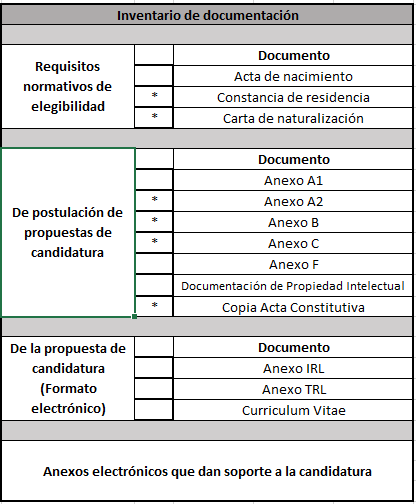 